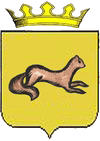 АДМИНИСТРАЦИЯ  ОБОЯНСКОГО РАЙОНА КУРСКОЙ ОБЛАСТИРАСПОРЯЖЕНИЕот 13.05.2021     № 131  - рг. ОбояньОб участии в  проведении областного антинаркотического месячника «Курский край - без наркотиков!» на территории  Обоянского районаВ соответствии с решением антинаркотической комиссии в Курской области от 23.03.2021 № 4 «Об антинаркотической деятельности молодежных добровольческих объединений Курской области. О реализации социально значимых инициатив, проектов, мероприятий в сфере профилактики наркомании, реализуемых общественными объединениями в партнерстве с государственными органами Курской области», с целью выполнения мероприятий муниципальной программы муниципального района «Обоянский район» Курской области «Профилактика наркомании и медико-социальная реабилитация больных наркоманией в Обоянском районе Курской области на 2020-2022 годы», утвержденной постановлением Администрации Обоянского района Курской области от 25.10.2019 №755, муниципальной программы муниципального района «Обоянский район» Курской области «Повышение эффективности работы с молодежью, организация отдыха и оздоровления детей, молодежи, развития физической культуры и спорта в Обоянском районе Курской области на 2020-2022 годы», утвержденной постановлением Администрации Обоянского района Курской области от 13.10.2020 №415, в целях противодействия распространению употребления наркотиков, в том числе новых видов психоактивных веществ на территории Обоянского района, принимая во внимание распоряжения Губернатора Курской области от 10.03.2020 № 60-рг «О введении режима повышенной готовности»,в соответствии с распоряжением Главы Обоянского района от 19.03.2020 № 29-р «О введении режима повышенной готовности на территории Обоянского района Курской области», с  учетом требований по предупреждению завоза и распространения на территории Обоянского района Курской области нового типа коронавируса принять участие в проведении областного антинаркотического месячника «Курский край – без наркотиков!» на территории Обоянского района с 26 мая – 26 июня 2021 года, посвященного Международному дню борьбы с наркоманией и незаконным оборотом наркотиков:1. Управлению культуры, молодежной политики, физической культуры и спорта Администрации Обоянского района (А.В. Савенков), Управлению образования Администрации Обоянского района (Т.А. Черникова), комиссии по делам несовершеннолетних и защите их прав Администрации Обоянского района (Е.А. Долженко), совместно с  ОБУЗ «Обоянская ЦРБ» (А.В. Капустин) (по согласованию), ОМВД России по Обоянскому району (С.А. Бурцев) (по согласованию), главами муниципальных образований Обоянского района (по согласованию), принять участие в областном антинаркотическом месячнике «Курский край – без наркотиков!» на территории Обоянского района с 26 мая – 26 июня 2021 года в пределах своей компетенции.2. Утвердить состав рабочей группы по участию областном антинаркотическом месячнике  «Курский край - без наркотиков!» на территории  Обоянского района с 26 мая – 26 июня 2021 года (Приложение №1). 3. Утвердить прилагаемый план совместных мероприятий  участников областного антинаркотического месячника  «Курский край - без наркотиков!» на территории  Обоянского района с 26 мая – 26 июня 2021 года (Приложение № 2).   4. Информацию об итогах участия в проведении областного антинаркотического месячника  «Курский край - без наркотиков!» на территории  Обоянского района с 26 мая – 26 июня 2021 года направить на имя Главы Обоянского района в срок до 01.07.2021.5. Контроль исполнения настоящего распоряжения возложить на  заместителя Главы Администрации Обоянского района  - Управляющего делами Т.В. Бабаскину.6. Настоящее распоряжение вступает в силу со дня его подписания.Глава Обоянского района                                                                               В.Н.Жилин В.А.Салтанова (47141) 2-34-01                                                                            Приложение №1                                                                                                   к распоряжению Администрации                                                                             Обоянского района                                                                             от 13  .05.2021 № 131   -рСостав рабочей группы по участию в проведении областного антинаркотического месячника «Курский край – без наркотиков!» на территории Обоянского района                                                                                                                                                               Приложение №2к распоряжению Администрации                                                                                                                                                                    Обоянского района                                                                                                                                                                     от  13 .05.2021 № 131   - рПлан   совместных мероприятий  участников областного антинаркотического месячника «Курский край – без наркотиков!» на территории Обоянского района №п/пФ.И.О.Должность1Жилин В.Н.Глава Обоянского района – руководитель рабочей группы2Бабаскина Т.В.Заместитель Главы Администрации Обоянского района – Управляющий делами, заместитель руководителя рабочей группы3Салтанова В.А.Консультант отдела молодежной политики, физической культуры и спорта Управления культуры, молодежной политики, физической культуры и  спорта Администрации Обоянского района, секретарь рабочей группы4Локтионов А.А.Глава города Обояни (по согласованию)5Черникова Т.А.Начальник Управления образования Администрации Обоянского района6Чернышева Д.С.Старший методист МКУ «Информационно-методический Центр образовательных учреждений Обоянского района»7Леонидова М. В. Начальник Управления социальной защиты населения Администрации Обоянского района8Савенков А. В.И.о. начальника Управления культуры, молодежной политики, физической культуры и спорта Администрации Обоянского района9Шокурова Л. Н.Начальник отдела по опеке и попечительству Администрации Обоянского района 10Долженко Е.А.Главный специалист-эксперт комиссии по делам несовершеннолетних и защите их прав Администрации Обоянского района11Есипов А.В.Врач-нарколог ОБУЗ «Обоянская ЦРБ» (по согласованию)12Горяйнов Н.Н.Старший оперуполномоченный ГКОН ОМВД России по Обоянскому району (по согласованию)13Горяйнов С.А.Заместитель начальника полиции ОМВД России по Обоянскому району, подполковник полиции (по согласованию)14Полянская И.А.Редактор отдела социально-экономической информации АУКО «Редакция газеты «Обоянская газета» (по согласованию)15Голобородова М.И.Руководитель волонтерского отряда ОБПУ «ОГТК» «Новое поколение» (по согласованию)16Прядко О.А.Руководитель волонтерского объединения ОБПУ «ОГТК» (по согласованию) № п/пСодержание мероприятияСрокиОтветственныеисполнителиПодготовка к  участию в областном антинаркотическом месячнике Подготовка к  участию в областном антинаркотическом месячнике Подготовка к  участию в областном антинаркотическом месячнике Подготовка к  участию в областном антинаркотическом месячнике Подготовка к  участию в областном антинаркотическом месячнике 1.1.Организация информирования всех заинтересованных органов власти о сроках, целях и задачах месячника. Определение участников месячника. Создание межведомственной рабочей группы по участию в проведении областного антинаркотического месячника «Курский край – без наркотиков!» на территории Обоянского районаДо 17 мая 2021 гАнтинаркотическая комиссия в Обоянском районе (далее – АНК), органы местного самоуправления (по согласованию), правоохранительные органы Обоянского района (по согласованию)1.2.Проведение заседания межведомственной рабочей группы по подготовке и проведению месячника, формирование оперативного анализа поступающей информации, доведение информации о проведении месячника, его целях и задачах до членов рабочей группы - руководителей соответствующих органовдо 20 мая 2021 г. АНК, органы местного самоуправления (по согласованию), правоохранительные органы Обоянского района (по согласованию)1.3.Организация и обеспечение работы по закреплению номеров телефонов правоохранительных органов и органов   власти для организации обращений граждан, в том числе анонимных, по вопросам противодействия наркопреступности и оказания социально-психологической и медицинской помощи наркозависимым и членам их семей в период проведения областного антинаркотического месячника до 20 мая  2021 г.ОМВД России по Обоянскому району (по согласованию), ОБУЗ «Обоянская ЦРБ» (по согласованию)1.4.Подготовка и направление органам местного самоуправления писем о проведении месячника, плана мероприятий месячникаДо 23 мая  2021 г.АНК1.5.Размещение на официальных сайтах муниципальных образований электронных адресов УМВД России по Курской области, на которые необходимо направлять сообщения о фактах незаконного оборота наркотиков, на официальном сайте муниципального образования «Обоянский район» Курской области в сети «Интернет», в социальной сети «Вконтакте»До 23 мая  2021 г.Главы муниципальных образований (по согласованию), отдел информатизации и информационно – коммуникационных технологий Администрации Обоянского района1.6.Подготовка обращения Главы Обоянского района,  к населению о проведении антинаркотического месячника с предложением о принятии активного участия в проведении запланированных мероприятийДо 26 мая  2021 г.АУКО «Редакция газеты «Обоянская газета» (по согласованию)1.7.Разработка и изготовление листовок, плакатов, памяток с информацией о проведении антинаркотического месячника, с указанием номеров телефонов правоохранительных органов, органов власти и электронных адресах приемных исполнительных органов государственной власти Курской области, единого бесплатного номера «телефона доверия» для детей, подростков и их родителей (8-800-2000-122)до 26 мая  2021 г. Управление образования Администрации Обоянского района, ОМВД России по Обоянскому району (по согласованию)1.8Организация и проведение встреч и «круглых столов» с представителями общественных организаций, молодежных объединений, добровольческих и волонтерских движений в целях их привлечения к участию в проведении  антинаркотического месячника «Курский край – без наркотиков!»до 26 мая  2021 г. Отдел молодежной политики, физической культуры и спорта Администрации Обоянского района, Управление образования Администрации Обоянского района1.9Подготовка агитационных стендов с информацией о вреде наркотиков с призывами вести здоровый образ жизни и размещение их во всех общеобразовательных учрежденияхдо 26 мая  2021 г.Управление образования Администрации Обоянского районаОткрытие областного антинаркотического месячника «Курский край – без наркотиков!» на территории Обоянского района Открытие областного антинаркотического месячника «Курский край – без наркотиков!» на территории Обоянского района Открытие областного антинаркотического месячника «Курский край – без наркотиков!» на территории Обоянского района Открытие областного антинаркотического месячника «Курский край – без наркотиков!» на территории Обоянского района Открытие областного антинаркотического месячника «Курский край – без наркотиков!» на территории Обоянского района 2.1.Размещение в средствах массовой информации обращения Главы Обоянского района к населению о начале проведения областного антинаркотического месячника «Курский край – без наркотиков!» на территории Обоянского района и призывом принять в нем активное участие. Обеспечение размещения данных обращений на официальном сайте муниципального образования «Обоянский район» Курской области в сети «Интернет»До 25 мая  2021 г. АНК, АУКО «Редакция газеты «Обоянская газета» (по согласованию)2.2.Обеспечение размещения в средствах массовой информации сообщений о начале месячника и проведении торжественного массового мероприятия, посвященного открытию месячника, под лозунгом «Курский край – без наркотиков!» До 26мая  2021 г.АУКО «Редакция газеты «Обоянская газета» (по согласованию)2.3.Открытие «горячей линии» для обращения граждан по вопросам противодействия наркопреступности, «ящиков» для анонимных обращений граждан и размещение их адресов на официальном сайте муниципального образования «Обоянский район» Курской области в сети «Интернет». Обеспечение своевременного получения обращений, организация их проверки правоохранительными органамиДо 26 мая  2021 г. Прокуратура Обоянского района (по согласованию),  отдел информатизации и информационно – коммуникационных технологий Администрации Обоянского районаАнтинаркотические мероприятияАнтинаркотические мероприятияАнтинаркотические мероприятияАнтинаркотические мероприятияАнтинаркотические мероприятия3.1. Мероприятия, направленные на обеспечение активного участия граждан в проведениимесячника и повышение доверия населения к органам власти, осуществляющимпротиводействие наркоугрозе3.1. Мероприятия, направленные на обеспечение активного участия граждан в проведениимесячника и повышение доверия населения к органам власти, осуществляющимпротиводействие наркоугрозе3.1. Мероприятия, направленные на обеспечение активного участия граждан в проведениимесячника и повышение доверия населения к органам власти, осуществляющимпротиводействие наркоугрозе3.1. Мероприятия, направленные на обеспечение активного участия граждан в проведениимесячника и повышение доверия населения к органам власти, осуществляющимпротиводействие наркоугрозе3.1. Мероприятия, направленные на обеспечение активного участия граждан в проведениимесячника и повышение доверия населения к органам власти, осуществляющимпротиводействие наркоугрозе3.1.1.Организация проведения анкетирования населения Курской области по проблемам наркомании в рамках ежегодного мониторинга наркоситуации.До 15.05.2021Управление образования Администрации Обоянского района, отдел молодежной политики, физической культуры и спорта Управления культуры, молодежной политики, физической культуры и спорта Администрации Обоянского района, органы местного самоуправления Обоянского района (по согласованию)3.1.2.Обеспечение информационного наполнения вкладок на официальном сайте муниципального образования «Обоянский район» Курской области в сети «Интернет», органов местного самоуправления о результатах проводимых мероприятийВесь периодпроведениямесячникаАНК, отдел молодежной политики, физической культуры и спорта Управления культуры, молодежной политики, физической культуры и спорта Администрации Обоянского района, ОМВД России по Обоянскому району (по согласованию), Администрации муниципальных образований (по согласованию),  отдел информатизации и информационно – коммуникационных технологий Администрации Обоянского района3.1.3.Обеспечение организации и проведения в муниципальных образованиях в период месячника культурных и культурно-массовых мероприятий (фотовыставок, конкурсов рисунков и плакатов, концертов, флешмобов, выступлений агитбригад и т.д.), направленных на профилактику и предупреждение наркотизации населенияВесь периодпроведениямесячникаУправления культуры, молодежной политики, физической культуры и спорта Администрации Обоянского района, органы местного самоуправления Обоянского района (по согласованию) 3.1.4.Обеспечение ежедневного взаимодействия со средствами массовой информации при подготовке и проведении мероприятий, с обязательным освещением событий, на повышение доверия населения к работе правоохранительных органов и формирование негативного отношения к незаконному обороту и потреблению наркотиков, повышение мотивации к лечению наркозависимости, оказание содействия средствам массовой информации в освещении мероприятийВесь периодпроведениямесячникаАНК, АУКО «Редакция газеты «Обоянская газета» (по согласованию), ОМВД России по Обоянскому району (по согласованию) Мероприятия, направленные на сокращение предложения наркотиков (правоохранительный блок)Мероприятия, направленные на сокращение предложения наркотиков (правоохранительный блок)Мероприятия, направленные на сокращение предложения наркотиков (правоохранительный блок)Мероприятия, направленные на сокращение предложения наркотиков (правоохранительный блок)Мероприятия, направленные на сокращение предложения наркотиков (правоохранительный блок)3.2.1.Обеспечение оперативной проверки правоохранительными органами информации, поступившей по номерам «телефонов доверия» с предоставлением отчетов в прокуратуру Обоянского района Курской областиВесь периодпроведениямесячникаОМВД России по Обоянскому району (по согласованию), прокуратура Обоянского района (по согласованию)3.2.2.Сбор информации о фактах бездействия правоохранительных органов после получения сигналов о совершении правонарушений и преступлений в сфере незаконного оборота наркотических средствВесь периодпроведениямесячникаПрокуратура Обоянского района (по согласованию)3.2.3.Проведение мероприятий по выявлению наркозависимых лиц, имеющих право управления транспортными средствами, разрешения на хранение и ношение оружия, с целью прекращения данного права в судебном порядкеВесь периодпроведениямесячникаПрокуратура Обоянского района (по согласованию)3.2.4.Своевременное принятие мер, направленных на профилактику употребления и предупреждение наркотизации и алкоголизации несовершеннолетних, а также привлечения лиц к административной ответственности (ст.6.8, ст.6.9, ч.2 ст.20.20, ст.20.22 КоАП РФ)Весь периодпроведениямесячникаОМВД России по Обоянскому району (по согласованию)3.2.5.Обеспечение своевременного получения обращений, поступивших от граждан в «ящики» для анонимных обращений, организация их проверки правоохранительными органамиВесь периодпроведениямесячникаПрокуратура Обоянского района, ОМВД России по Обоянскому району (по согласованию)3.2.6.Усиление контроля за поведением лиц, осужденных к мерам наказания, не связанным с лишением свободы, особенно потребителей наркотиков или осужденных за совершение преступлений в сфере незаконного оборота наркотиков и принятие дополнительных мер профилактического воздействия с целью недопущения совершения ими новых подобных правонарушений и преступленийВесь периодпроведениямесячникаОМВД России по Обоянскому району (по согласованию)3.2.7.Обеспечение разъяснений гражданам, задержанным за совершение правонарушений и преступлений в сфере НОН, положений действующего законодательства, предусматривающего возможность освобождения от административной ответственности и от отбывания уголовного наказания в связи с лечением от наркоманииВесь периодпроведениямесячникаУправление социальной защиты населения Администрации Обоянского района, ОМВД России по Обоянскому району (по согласованию)3.2.8Активизация выявления лиц, злоупотребляющих наркотиками, а также мотивации наркозависимых к лечению и социальной реабилитацииВесь периодпроведениямесячникаУправление социальной защиты населения Администрации Обоянского района, ОБУЗ «Обоянская ЦРБ» (по согласованию), ОМВД России по Обоянскому району (по согласованию)3.2.9Организация и проведение совместных систематических рейдов для выявления водителей, управляющих транспортными средствами в состоянии наркотического опьянения, а также для пресечения фактов незаконной перевозки наркотических средств и психотропных веществ, установления каналов поставки наркотиков с использованием автотранспортаВесь периодпроведениямесячникаПравоохранительные органы (по компетенции) (по согласованию), ОГИБДД ОМВД России по Обоянскому району (по согласованию)3.2.10.Организация проведения межведомственных рейдов в местах досуга детей и молодежи с целью выявления фактов незаконного употребления, хранения и распространения наркотиков и психотропных веществВесь периодпроведениямесячникаОМВД России по Обоянскому району (по согласованию), КДН и ЗП Администрации Обоянского района, Управление социальной защиты населения Администрации Обоянского района,  отдел по опеке и попечительству Администрации Обоянского района3.3. Мероприятия, направленные на сокращение спроса на наркотики и предупреждение правонарушенийв сфере их незаконного оборота путем совершенствования системы профилактики, лечебной и реабилитационной работы (профилактика наркомании)3.3. Мероприятия, направленные на сокращение спроса на наркотики и предупреждение правонарушенийв сфере их незаконного оборота путем совершенствования системы профилактики, лечебной и реабилитационной работы (профилактика наркомании)3.3. Мероприятия, направленные на сокращение спроса на наркотики и предупреждение правонарушенийв сфере их незаконного оборота путем совершенствования системы профилактики, лечебной и реабилитационной работы (профилактика наркомании)3.3. Мероприятия, направленные на сокращение спроса на наркотики и предупреждение правонарушенийв сфере их незаконного оборота путем совершенствования системы профилактики, лечебной и реабилитационной работы (профилактика наркомании)3.3. Мероприятия, направленные на сокращение спроса на наркотики и предупреждение правонарушенийв сфере их незаконного оборота путем совершенствования системы профилактики, лечебной и реабилитационной работы (профилактика наркомании)3.3.1.Организация и проведение бесед-тренингов по профилактике наркомании, ответственного отношения к собственному здоровью, освещение правовых аспектов употребления и распространения наркотиков с учащимися 8-11 классов образовательных учреждений районаВесь периодпроведениямесячникаУправление образования Администрации Обоянского района3.3.2.Проведение встреч с родителями в рамках общешкольных родительских собраний, встреч с трудовыми коллективами по вопросам профилактики наркомании, выявления первых признаков наркопотребления, алгоритма поведения в ситуациях, когда ребенок попробовал наркотик на тему: «Как предотвратить беду и что делать, когда беда пришла в семью»?Весь периодпроведениямесячникаУправление образования Администрации Обоянского района, ОБУЗ «Обоянская ЦРБ» (по согласованию), ОМВД России по Обоянскому району (по согласованию) 3.3.3.Проведение в образовательных учреждениях Обоянского района мероприятий, направленных на:1) выявление негативных привычек у подростков;изучение взаимоотношений подростков с педагогами, в семье и со сверстниками;организацию сотрудничества с КДН и ЗП, ОУУП и ПДН ОМВД России по Обоянскому району;2)организацию просветительской работы по:формированию представлений об адекватном поведении, о личности, несклонной к правонарушениям;формированию и развитию личности гражданина, способного противостоять вредным привычкам;овладению школьниками знаний о здоровом образе жизни;привитию навыков ответственного отношения к своему здоровью и здоровью окружающих;3) формирование здорового образа жизни и профилактику употребления наркотических веществ;проведение классных часов, бесед, круглых столов, диспутов, тренингов, недель правовых знаний по профилактике вредных привычек и употребления ПАВ, по ведению ЗОЖ, по профилактике преступлений и правонарушений с приглашением специалистов (медиков, психолога, нарколога);оформление информационных стендов, уголков для обучающихся;распространение листовок, бюллетеней, памяток среди обучающихся;организация родительского всеобуча;4) информирование родителей о профилактике немедицинского потребления наркотических и психотропных средств;проведение на закрепленных территориях рейдов «родительских патрулей»с 28 по 25 июня 2021 гУправление образования Администрации Обоянского района, ОБУЗ «Обоянского района» (по согласованию), ОМВД России по Обоянскому району (по согласованию)3.3.4.Размещение на сайтах общеобразовательных учреждений  Обоянского района материалов по профилактике употребления наркотических средств и психотропных веществВесь периодпроведениямесячникаУправление образования Администрации Обоянского района3.3.5.Обеспечение распространения в общеобразовательных учреждениях Обоянского района брошюры для педагогов и родителей антинаркотической направленностиВесь периодпроведениямесячникаУправление образования Администрации Обоянского района3.3.6.Организация и проведение киномероприятий в рамках антинаркотического месячника «Курский край - без наркотиков!»С 26.05 по 26.06.2021 г. Управление культуры, молодежной политики, физической культуры и спорта Администрации Обоянского района, МБУК Центр досуга и кино «Россия»3.3.7.Видеоролик «Наркотики: лицо трагедии» 28 мая 2021 г.МКУК «Межпоселенческая библиотека Обоянского района» Курской области (по согласованию)3.3.8.Час рассуждения «За мир без наркотиков» 28 мая 2021 г.МКУК «Межпоселенческая библиотека Обоянского района» Курской области (по согласованию)3.3.9.Информационный час «Будущее без наркотиков» 7 июня 2021 г.МКУК «Межпоселенческая библиотека Обоянского района» Курской области 3.3.10.Конкурс рисунков «Я выбираю жизнь»3 июня 2021 г. МКУК «Межпоселенческая библиотека Обоянского района» Курской области 3.3.11.Видео-презентация «Дьявол по имени – Кайф» 28 мая 2021 г. МКУК «Межпоселенческая библиотека Обоянского района» Курской области3.3.12.Акция «Умей сказать – НЕТ»4 июня 2021 г. МКУК «Межпоселенческая библиотека Обоянского района» Курской области 3.3.13.Информационный час «Дьявольские подарки древних цивилизаций»25 мая 2021 г. МКУК «Межпоселенческая библиотека Обоянского района» Курской области25 мая25 мая3.3.14.Видео-презентация «Мифы и правда о наркотиках»27 мая 2021 г. МКУК «Межпоселенческая библиотека Обоянского района» Курской области (по согласованию)3.3.15.Разработка плана мероприятий месячника в Управлении образования администрации Обоянского района.  С 26.05 по 26.06.2021 г. Управление образования Администрации Обоянского района3.3.16.Оформление стендов с информацией о проведении месячника в общеобразовательных организациях. В период проведения месячникаУправление образования Администрации Обоянского района3.3.17.Совещание заместителей директора по ВР по вопросам организации проведения месячника в ОО. С 26.05 по 10.06  2021 г.Управление образования Администрации Обоянского района3.3.18.Проведение методического занятия с заместителями директоров по воспитательной работе общеобразовательных учреждений Обоянского района на тему: «Методы проведения профилактики наркомании среди учащихся»С 15 по 26 июня 2021 г. Управление образования Администрации Обоянского района3.3.19.Организация и проведение спортивных мероприятий под лозунгом «Спорт против наркотиков». Школьные акции «Гиря здоровья». С 27.05 – 15.06.2021 г. Управление социальной защиты населения Администрации Обоянского района, отдел молодежной политики, физической культуры и спорта Управления культуры, молодежной политики, физической культуры и спорта Администрации Обоянского района3.3.20.Школьные конкурсы рисунков и плакатов «Я выбираю жизнь!». Организация выставок. С 26.05- 26.06.2021 г. Управление социальной защиты населения Администрации Обоянского района3.3.21.Киномероприятия «Скажи наркотикам – НЕТ!» в рамках месячника «Курский край без наркотиков».С 07-23.06.2021 г.сельские киноустановки 3.3.22.Подготовка статей на тему: «О вреде и последствиях употребления наркотиков» для АУКО «Районная газета «Обоянская газета»В период проведения месячникаОБУЗ «Обоянская ЦРБ» (по согласованию)3.3.23.Организация и проведение профилактического мероприятия «Маршрут независимости» для читателей библиотек Обоянского района26.05 - 20.06.2021 г. МКУК «Межпоселенческая библиотека Обоянского района» Курской области. 3.3.24.Проведение добровольного анкетирования среди студентов «Отношение к употреблению психоактивных веществ»26.05.-26.06.2021 г.ОБПУ «ОГТК» 3.3.25.Воспитательные мероприятия под девизом «Я выбираю жизнь!» (беседы, тренинги, лекции, круглые столы, часы общения, презентации, и др.). Весь период проведения месячникаУправление образования Администрации Обоянского района, Управление культуры, молодежной политики, физической культуры и спорта Администрации Обоянского района3.3.26.Просмотр кино- и видеопродукции антинаркотической направленности. Межведомственное взаимодействие школ с сельскими библиотеками, клубами, центром досуга и кино «Россия» г. ОбояньВесь период проведения месячника Управление образования Администрации Обоянского района3.3.27.Проведение анализов состояния преступности несовершеннолетних в сфере незаконного оборота наркотических средств и психотропных веществ на территории района. Рассмотрение на заседаниях комиссии по делам несовершеннолетних и защите их прав указанных вопросов и принятие дополнительных мер, направленных на повышение эффективности деятельности органов и учреждений системы профилактики, направленных на предупреждение наркомании и алкоголизма среди несовершеннолетнихПо отдельному плануКДН и ЗП Администрации Обоянского района3.3.28.Организация викторин, конкурсов для учащихся начальной школы «Здоровое поколение». Весь период проведения месячникаУправление образования Администрации Обоянского района3.3.29.Информационно-тематический семинар для учащихся школ г. Обоянь «Наркотические вещества и последствия их употребления. Концептуальные подходы к профилактике асоциальных явлений в молодёжной среде».Весь период проведения месячникаУправление образования Администрации Обоянского района4. Контроль за исполнением плана совместных мероприятий месячника4. Контроль за исполнением плана совместных мероприятий месячника4. Контроль за исполнением плана совместных мероприятий месячника4. Контроль за исполнением плана совместных мероприятий месячника4. Контроль за исполнением плана совместных мероприятий месячника4.1.Обеспечение подведения промежуточных итогов межведомственной рабочей группой участия в областном антинаркотическом месячнике (за 15 дней) на территории Обоянского района с учетом исполнения плановых мероприятий и результатов отчетности, обсуждение проблемных вопросовдо 19 июня 2021 г АНК, ОМВД России по Обоянскому району (по согласованию)5. Подведение итогов месячника5. Подведение итогов месячника5. Подведение итогов месячника5. Подведение итогов месячника5. Подведение итогов месячника5.1.Подготовка отчета о результатах  участия в областном антинаркотическом месячнике на территории Обоянского районаДо 10 июля 2021 г.АНК, ОМВД России по Обоянскому району (по согласованию)5.2.Обеспечение размещения на официальных сайтах местного самоуправления в сети «Интернет» отчетов о результатах проведенных мероприятий месячникаДо 10 июля 2021 г. АНК, отдел информатизации и информационно – коммуникационных технологий, ОМВД России по Обоянскому району (по согласованию), АУКО «Районная газета «Обоянская газета» (по согласованию)5.3.Подготовка и размещение на официальных сайтах органов местного самоуправления, сайтах участников месячника, в соцсетях, в СМИ отчета об итогах участия в областном антинаркотическом месячнике на территории Обоянского района До 2 июля 2021 г. АНК,  участники месячника (по согласованию)